PERPSEPSI MASYARAKAT MENGENAI ALUN-ALUN CICENDO SEBAGAI OBJEK WISATA TERBARU DI KOTA BANDUNGCOMMUNITY PERCEPTION OF THE CICENDO ALUNES AS A NEW TOURISM OBJECT IN BANDUNG CITYOleh :Adystha Tartiana Khanza142050048SKRIPSIUntuk Memperoleh Gelar Sarjana Pada Program Studi Ilmu Komunikasi Fakultas Ilmu Sosial dan Ilmu Politik Universitas Pasundan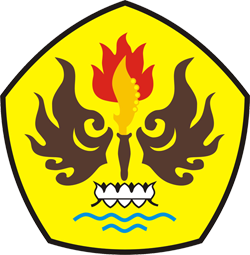 FAKULTAS ILMU SOSIAL DAN ILMU POLITIKUNIVERSITAS PASUNDANBANDUNG2018